Publicado en  el 13/08/2014 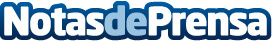 Abengoa anuncia los resultados del primer semestre de 2014Cartera de pedidos record de 48.000 M€; con un crecimiento del 8 % en ingeniería y construcción y del 12% en concesiones. Mejora del rendimiento del negocio: crecimiento de EBITDA y beneficio neto obtenido en el periodo. Abengoa Yield; un vehículo a través del cual Abengoa podrá reciclar capital de manera recurrente a largo plazo y materializar el valor de las concesiones.Datos de contacto:Abengoa - Patricia Malo de Molina MeléndezDepartamento de Comunicación954 93 71 11Nota de prensa publicada en: https://www.notasdeprensa.es/abengoa-anuncia-los-resultados-del-primer_2 Categorias: Otros Servicios Construcción y Materiales http://www.notasdeprensa.es